FEUILLE DE MATCH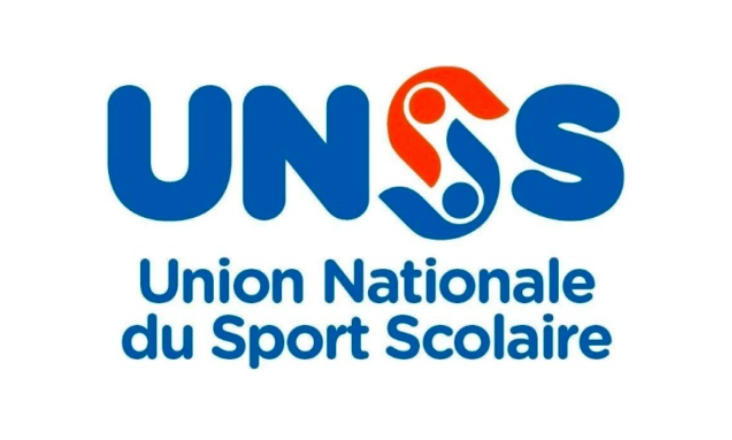 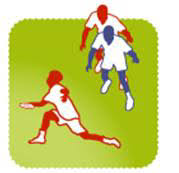 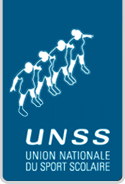 FEUILLE DE MATCHFEUILLE DE MATCHCatégorie : Collèges établissements Catégorie : Collèges établissements Catégorie : Collèges établissements Catégorie : Collèges établissements Catégorie : Collèges établissements Catégorie : Collèges établissements Catégorie : Collèges établissements Catégorie : Collèges établissements Feuille de match à imprimer sur papier roseFeuille de match à imprimer sur papier roseFeuille de match à imprimer sur papier roseFeuille de match à imprimer sur papier roseFeuille de match à imprimer sur papier roseFeuille de match à imprimer sur papier roseFeuille de match à imprimer sur papier roseFeuille de match à imprimer sur papier roseDate :                                       Heure :Date :                                       Heure :Date :                                       Heure :Date :                                       Heure :Date :                                       Heure :Date :                                       Heure :Date :                                       Heure :Date :                                       Heure :Phase :Terrain N° :Phase :Terrain N° :Phase :Terrain N° :Phase :Terrain N° :Phase :Terrain N° :Phase :Terrain N° :Phase :Terrain N° :Phase :Terrain N° :JO 1 : JO 1 : JO 1 : JO 1 : JO 1 : JO 1 : JO 1 : JO 1 : JO 2 : JO 2 : JO 2 : JO 2 : JO 2 : JO 2 : JO 2 : JO 2 : JO 3 : JO 3 : JO 3 : JO 3 : JO 3 : JO 3 : JO 3 : JO 3 : JO 4 : JO 4 : JO 4 : JO 4 : JO 4 : JO 4 : JO 4 : JO 4 : Nom de l’équipe 1: (établissement +ville)Nom de l’équipe 1: (établissement +ville)Nom de l’équipe 1: (établissement +ville)Nom de l’équipe 1: (établissement +ville)Nom de l’équipe 1: (établissement +ville)Nom de l’équipe 1: (établissement +ville)Nom de l’équipe 1: (établissement +ville)Nom de l’équipe 1: (établissement +ville)Nom de l’équipe 2 : (établissement +ville)Nom de l’équipe 2 : (établissement +ville)Nom de l’équipe 2 : (établissement +ville)Nom de l’équipe 2 : (établissement +ville)Nom de l’équipe 2 : (établissement +ville)Nom de l’équipe 2 : (établissement +ville)Nom de l’équipe 2 : (établissement +ville)Nom de l’équipe 2 : (établissement +ville)Couleur de maillot : Couleur de maillot : Couleur de maillot : Couleur de maillot : Couleur de maillot : Couleur de maillot : Couleur de maillot : Couleur de maillot : Couleur de maillot : Couleur de maillot : Couleur de maillot : Couleur de maillot : Couleur de maillot : Couleur de maillot : Couleur de maillot : Couleur de maillot : Score final:Score final:Score final:Score final:Score final:Score final:Score final:Score final:Score final:Score final:Score final:Score final:Score final:Score final:Score final:Score final:1234567812345678910111213141591011121314151er temps mort à :2nd temps mort à :1er temps mort à :2nd temps mort à :Temps total du match :Temps total du match :ESPRIT DU JEUNote reçue par l’équipe 1 (attribuée par l’équipe 2)Note reçue par l’équipe 2  (attribuée par l’équipe 1)RèglesFautesEspritCommunicationTOTALNom du Capitaine :Signature :Nom du Capitaine :Signature :Commentaires :Commentaires :Catégorie : Collèges excellence Catégorie : Collèges excellence Catégorie : Collèges excellence Catégorie : Collèges excellence Catégorie : Collèges excellence Catégorie : Collèges excellence Catégorie : Collèges excellence Catégorie : Collèges excellence Feuille de match à imprimer sur papier bleuFeuille de match à imprimer sur papier bleuFeuille de match à imprimer sur papier bleuFeuille de match à imprimer sur papier bleuFeuille de match à imprimer sur papier bleuFeuille de match à imprimer sur papier bleuFeuille de match à imprimer sur papier bleuFeuille de match à imprimer sur papier bleuDate :                                       Heure :Date :                                       Heure :Date :                                       Heure :Date :                                       Heure :Date :                                       Heure :Date :                                       Heure :Date :                                       Heure :Date :                                       Heure :Phase :Terrain N° :Phase :Terrain N° :Phase :Terrain N° :Phase :Terrain N° :Phase :Terrain N° :Phase :Terrain N° :Phase :Terrain N° :Phase :Terrain N° :JO 1 : JO 1 : JO 1 : JO 1 : JO 1 : JO 1 : JO 1 : JO 1 : JO 2 : JO 2 : JO 2 : JO 2 : JO 2 : JO 2 : JO 2 : JO 2 : JO 3 : JO 3 : JO 3 : JO 3 : JO 3 : JO 3 : JO 3 : JO 3 : JO 4 : JO 4 : JO 4 : JO 4 : JO 4 : JO 4 : JO 4 : JO 4 : Nom de l’équipe 1: (établissement +ville)Nom de l’équipe 1: (établissement +ville)Nom de l’équipe 1: (établissement +ville)Nom de l’équipe 1: (établissement +ville)Nom de l’équipe 1: (établissement +ville)Nom de l’équipe 1: (établissement +ville)Nom de l’équipe 1: (établissement +ville)Nom de l’équipe 1: (établissement +ville)Nom de l’équipe 2 : (établissement +ville)Nom de l’équipe 2 : (établissement +ville)Nom de l’équipe 2 : (établissement +ville)Nom de l’équipe 2 : (établissement +ville)Nom de l’équipe 2 : (établissement +ville)Nom de l’équipe 2 : (établissement +ville)Nom de l’équipe 2 : (établissement +ville)Nom de l’équipe 2 : (établissement +ville)Couleur de maillot : Couleur de maillot : Couleur de maillot : Couleur de maillot : Couleur de maillot : Couleur de maillot : Couleur de maillot : Couleur de maillot : Couleur de maillot : Couleur de maillot : Couleur de maillot : Couleur de maillot : Couleur de maillot : Couleur de maillot : Couleur de maillot : Couleur de maillot : Score final:Score final:Score final:Score final:Score final:Score final:Score final:Score final:Score final:Score final:Score final:Score final:Score final:Score final:Score final:Score final:1234567812345678910111213141591011121314151er temps mort à :2nd temps mort à :1er temps mort à :2nd temps mort à :Temps total du match :Temps total du match :ESPRIT DU JEUNote reçue par l’équipe 1 (attribuée par l’équipe 2)Note reçue par l’équipe 2  (attribuée par l’équipe 1)RèglesFautesEspritCommunicationTOTALNom du Capitaine :Signature :Nom du Capitaine :Signature :Commentaires :Commentaires :Catégorie : Lycées excellence Catégorie : Lycées excellence Catégorie : Lycées excellence Catégorie : Lycées excellence Catégorie : Lycées excellence Catégorie : Lycées excellence Catégorie : Lycées excellence Catégorie : Lycées excellence Feuille de match à imprimer sur papier jauneFeuille de match à imprimer sur papier jauneFeuille de match à imprimer sur papier jauneFeuille de match à imprimer sur papier jauneFeuille de match à imprimer sur papier jauneFeuille de match à imprimer sur papier jauneFeuille de match à imprimer sur papier jauneFeuille de match à imprimer sur papier jauneDate :                                       Heure :Date :                                       Heure :Date :                                       Heure :Date :                                       Heure :Date :                                       Heure :Date :                                       Heure :Date :                                       Heure :Date :                                       Heure :Phase :Terrain N° :Phase :Terrain N° :Phase :Terrain N° :Phase :Terrain N° :Phase :Terrain N° :Phase :Terrain N° :Phase :Terrain N° :Phase :Terrain N° :JO 1 : JO 1 : JO 1 : JO 1 : JO 1 : JO 1 : JO 1 : JO 1 : JO 2 : JO 2 : JO 2 : JO 2 : JO 2 : JO 2 : JO 2 : JO 2 : JO 3 : JO 3 : JO 3 : JO 3 : JO 3 : JO 3 : JO 3 : JO 3 : JO 4 : JO 4 : JO 4 : JO 4 : JO 4 : JO 4 : JO 4 : JO 4 : Nom de l’équipe 1: (établissement +ville)Nom de l’équipe 1: (établissement +ville)Nom de l’équipe 1: (établissement +ville)Nom de l’équipe 1: (établissement +ville)Nom de l’équipe 1: (établissement +ville)Nom de l’équipe 1: (établissement +ville)Nom de l’équipe 1: (établissement +ville)Nom de l’équipe 1: (établissement +ville)Nom de l’équipe 2 : (établissement +ville)Nom de l’équipe 2 : (établissement +ville)Nom de l’équipe 2 : (établissement +ville)Nom de l’équipe 2 : (établissement +ville)Nom de l’équipe 2 : (établissement +ville)Nom de l’équipe 2 : (établissement +ville)Nom de l’équipe 2 : (établissement +ville)Nom de l’équipe 2 : (établissement +ville)Couleur de maillot : Couleur de maillot : Couleur de maillot : Couleur de maillot : Couleur de maillot : Couleur de maillot : Couleur de maillot : Couleur de maillot : Couleur de maillot : Couleur de maillot : Couleur de maillot : Couleur de maillot : Couleur de maillot : Couleur de maillot : Couleur de maillot : Couleur de maillot : Score final:Score final:Score final:Score final:Score final:Score final:Score final:Score final:Score final:Score final:Score final:Score final:Score final:Score final:Score final:Score final:1234567812345678910111213141591011121314151er temps mort à :2nd temps mort à :1er temps mort à :2nd temps mort à :Temps total du match :Temps total du match :ESPRIT DU JEUNote reçue par l’équipe 1 (attribuée par l’équipe 2)Note reçue par l’équipe 2  (attribuée par l’équipe 1)RèglesFautesEspritCommunicationTOTALNom du Capitaine :Signature :Nom du Capitaine :Signature :Commentaires :Commentaires :